Творческая работа «Кино о войне»К 75-летию Великой Победы советского народа в Великой Отечественной Войне.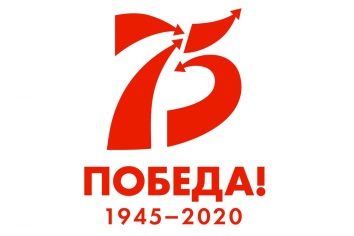 Посмотрите фильм про события Великой Отечественной войне. Подготовьте сочинение по фильму.Ответьте  на вопросы: Что впечатлило Вас в этом фильме?  Какой эпизод из фильма произвел на Вас наибольшее впечатление? О чем Вы хотели бы сказать, посмотрев этот фильм? За работу будет выставлена оценка.  Работы высылать на адрес: yakovkin-ev@oy-korpk.ruСписок рекомендуемых  фильмов про Великую Отечественную войну:28 панфиловцев (2016)А зори здесь тихие (1972)Баллада о солдате (1959)Батальоны просят огня (1985)Белый тигр (2012)Битва за Москву (1985)Битва за Севастополь (2015)Брестская крепость (2010)В августе 44-го (2001)В бой идут одни «старики» (1974)Восхождение (1976)Горячий снег (1972)Два бойца (1943)Дорога на Берлин (2015)Женя, Женечка и «Катюша» (1967)Живые и мертвые (1963)Звезда (2002)Иди и смотри (1985)Летят журавли (1957)Матч (2012)Они сражались за родину (1975)Отец солдата (1964)Подвиг разведчика (1947)Проверка на дорогах (1971)Прощаться не будем (2018)Ржев (2019)Собибор (2018)Сталинград (2013)Судьба человека (1959)Т-34 (2019)Щит и меч (1968)